Тур выходного дня в Одессу! Выезд из Могилева 12 июля 2018 г!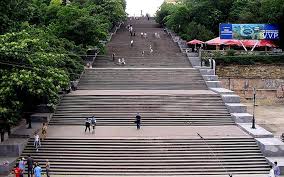 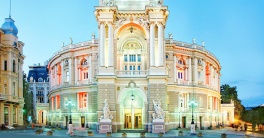 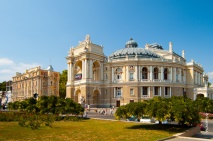 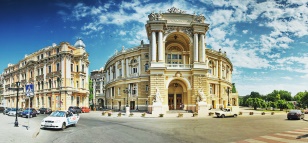 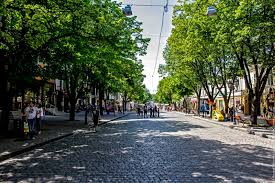 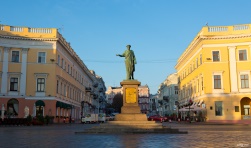 Стоимость тура: 110,00 бел.рублей + 50 у.е.Место размещения: общежитие гостиничного типа, удобства на блок (2+2), район Аркадия.В стоимость включено: проезд автобусом, сопровождение гида, проживание в общежитии гостиничного типа (10 мин до моря) - 2 ночи, мед.страховка. Дополнительно оплачивается: питание, ориентировочно (2-4 у.е.), доп. услуги, обзорная экскурсия по городу, посещение рынка «7й км»Необходимые документы: действительный паспорт для всех, детям до 18 лет, выезжающим без родителей - нотариально заверенное разрешение от обоих родителей.Пр-т  Мира, 6, 212030,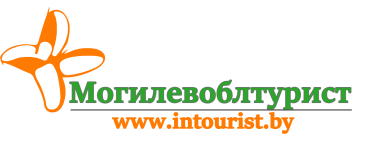 г. Могилёв, Республика Беларусьт/ф. (+375 222) 70-70-28, 50-18-03(8-029) 381 88 58(8-029) 743 87 65www.intourist.byMira aven., 6, 212030Mogilev,Belarustel. (+375 222) 70-70-28, 50-18-03(8-029) 381 88 58(8-029) 743 87 65www.intourist.by1 день12.07.2018Отправление из Круглого/Шклова/Могилева во второй половине дня. Пересечение границы. Ночной  переезд.2 день13.07.2018Прибытие в Одессу в 12:00 (ориентировочно). Заселение (ориентировочно 14.00)Отдых на море.3 день14.07.2018Отдых на море. Посещение рынка «7-ой км» (для желающих доп. оплата 3$ при группе от 20 человек). Обзорная экскурсия по Одессе (для желающих доп. оплата 5$ при группе от 20 человек)4 день15.07.2018Отдых на море. Выселение до 12:00. Посещение торгового центра. Отправление в Могилёв ориентировочно в 14:00.5 день16.07.2018Прибытие в Могилев 16.07.2018 рано утром.